Специальный союз по Международной патентной классификации (Союз МПК)Рабочая группа по пересмотру МПКСорок третья сессияЖенева, 27 апреля – 1 мая 2020 г.ПРОЕКТ ПОВЕСТКИ ДНЯподготовлен СекретариатомОткрытие сессииВыборы Председателя и его заместителяПринятие повестки дня
См. настоящий документ.Отчет о пятьдесят второй сессии Комитета экспертов Союза МПК
См. документ IPC/CE/52/2.Отчет о виртуальном техническом заседании Рабочей группы по классификации  пяти ведущих ведомств ИС (IP5 WG1)
Устный отчет ВПТЗ США от имени пяти ведущих ведомств ИС.Проекты пересмотра МПК в области механики
См. проекты C 498, C 499, F 089, F 104, F 106, F 107, F 115, F 123 и F 127.Проекты пересмотра МПК в области электричества
См. проекты C 497, C 500, C 501, C 502, F 068, F 071, F 098, F 116, F 119, F 120, F 121 и F 126. Проекты пересмотра МПК в области химии 
См. проекты C 490, C 492, F 082, F 122, F 132 и F 133.Проект выработки определений МПК в области электричества
См. проект D 310.Проект выработки определений МПК в области химии
См. проект D 312.Проекты поддержания МПК в области механики
См. проекты M 621, M 629, M 804 и M 805.Проекты поддержания МПК в области электричества
См. проекты M 628, M 775, M 791, M 796, M 799, M 801 и M 802. Проекты поддержания МПК в области химии
См. проекты M 627, M 792, M 794 и M 803.Ход работы над исключением неограничивающих ссылок (NLR) в рамках проектов M 200 – M 500 
См. проект WG 191.Последняя информация об ИТ-поддержке МПК
Презентация Международного бюро.Следующая сессия Рабочей группыПринятие отчетаЗакрытие сессииСессия будет открыта в понедельник, 27 апреля 2020 г., в 9:30 в штаб-квартире ВОИС по адресу chemin des Colombettes 34, Geneva.[Конец документа]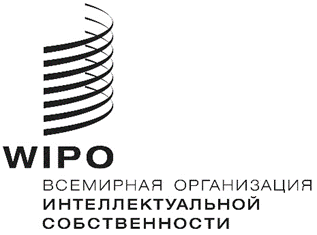 RIPC/WG/43/1 Prov.IPC/WG/43/1 Prov.IPC/WG/43/1 Prov.оригинал:  английский   оригинал:  английский   оригинал:  английский   дата:  26 февраля 2020 г.   дата:  26 февраля 2020 г.   дата:  26 февраля 2020 г.   